Акт проверки 
Комитетом по управлению имуществом и земельным отношениям 
Осташковского городского округа юридического лица, индивидуального 
предпринимателя 
№ 1По адресу/адресам: Тверская область, Осташковский городской округ, д. Мартюшино, д. 1На	основании:	ФЗ	от	26.12.2008	r.	N	294-Ф3	(ред.	от	18.04.2018)"0 защите прав юридических лиц и индивидуальных предпринимателей при осуществлении государственного контроля (надзора) и муниципального контроля", плана проведения плановых проверок юридических лиц и индивидуальных предпринимателей на 2018 год, приказа Комитета по управлению имуществом и земельным отношениям Осташковского городского округа от N 15 от 25.04.2018 г. «О проведении плановой выездной проверки юридического лица».Дата и время проведения плановой проверки: "28" мая 2018 года с 11 час. 00 мин. до 11 час. 30 мин.Продолжительность 30 мин.Общая продолжительность проверки: 30 мин."28" мая 2018 года с 11 час. 00 мин. до 11 час. 30 мин.Акт составлен: Комитетом по управлению имуществом и земельным отношениям Осташковского городского округаС копией приказа/приказа о проведении проверки ознакомлен(ы): уведомление о вручении № 17273522007042, вручено 27.04.2018 г.Дата и номер решения прокурора (его заместителя) о согласовании проведения проверки: Плановая проверка на 2018 год.Лицо(а), проводившее проверку: Руководитель сектора по муниципальному земельном контролю и земельным отношениям Осташковского городского округа - Е.В. Илясова.При проведении проверки присутствовали: Председатель Комитета по управленитс имуществом и земельным отношениям Осташковского городского округа - Е.С. Николаева; Руководитель Ждановского территориального отдела - Н.Н. Румянцев.В ходе проведения проверки без участия собственников земельного участка: 28.05.2018 в 11 
часов 00 минут на земельном участке сельскохозяйственного назначения с кадастровым номером 
69:24:0000018:455, площадью 117000 кв.м с разрешенным видом использования – для сельскохозяйственного производства выявлены нарушения обязательных требований земельного законодательства 000 «Волга» не используется по назначению, территория участка заросла травой, бурьяном, древесно-кустарниковой растительностью, а именно нарушены требования ст. 13, ст. 42 Земельного кодекса Российской Федерации.Запись в журнал учета проверок не	внесена	в	связи	с	отсутствиемюридического лица, индивидуального	предпринимателя,	проводимых	органамигосударственного	контроля (надзора),органами муниципального контроля внесена (заполняется при проведении	выезднойпроверки).Журнал учета проверок юридического лица, индивидуального предпринимателя, проводимых органами государственного контроля (надзора), органами муниципального контроля, отсутствует (заполняется при проведении выездной проверки): нет сведений в связи с отсутствием собственников земельного участка .Прилагаемые к акту документы: фототаблица, схема фотофиксацииПодписи лиц,	проводивших проверку: Руководитель сектора по муниципальному земельному контролю и земельным отношениям - Е.В. Илясова.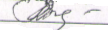 С актом проверки ознакомлен(а), копию акта со всеми приложениями  получил(а):       направлен	заказным	почтовым	отправлением	с	уведомлением	о	вручении №17273524003097 ).     17273524003073Пометка об отказе ознакомления е актом проверки: отсутствие собственников земельного участка.